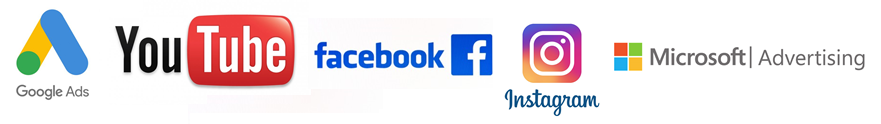 Folg. Punkte sind bei Kampagnen strikt zu unterlassen:Monatliches oder gar wöchentliches tauschen von KampagnenKeine Erfolge versprechen wie zB 5 Kontakte pro Monat, etc.Keine Starttermine vereinbaren ohne Abstimmung mit dem KampagnenmanagementDen Kunden nicht darüber in Kenntnis setzten die Kampagne jederzeit pausieren zu könnenIm Kundengespräch sollten folg. Punkte beachtet werden:Kampagnenausrichtung soll relevant definiert werden (z.B. regionaler Maler muss keine Werbung in ganz Österreich schalten, sondern nur in einem bestimmten Umkreis)Funktionalität und Aufbau der Website prüfen (zB sind die erforderlichen Unterseiten vorhanden, CTA-Buttons, Kontaktseite, usw.)Keywords/Werbeziel auch mit Website abstimmen
zB „Elektriker für Photovoltaikanlagen“ jedoch auf der Homepage keinen Bezug zu Photovoltaikanlagen oder Verkauf von Kleidung auf der Homepage, will jedoch reparieren und schneidern bewerben, Werbeanzeigen müssen immer einen Bezug zur Landingpage haben, wenn es dazu nichts gibt, wird man auch mit hohem Budget nicht angezeigt = QualitätsfaktorWerben auch Konkurrenten des Kunden (bei FB siehe dazu Seitentransparenz)Werden bereits Ads der gleichen Art geschalten?An die Servicepauschale denkenStaffelung der ServicepauschalenBudgetempfehlungen:Grundsätzlich übernehmen wir keine Haftung für Budgetangaben unsererseits. Budgetempfehlung, die von uns abgeben werden sind nur Schätzungen, denn es können Faktoren wie…Ziel (zB Klicks maximieren, Conversions maximieren, usw.)BrancheUmsatzstarke Konjunkturen (zB Weihnachtszeit, "Sommerloch", usw.)neu erstellte Konten (neue Konten müssen "lernen" = Algorithmus)nicht berücksichtigt werden.Google Ads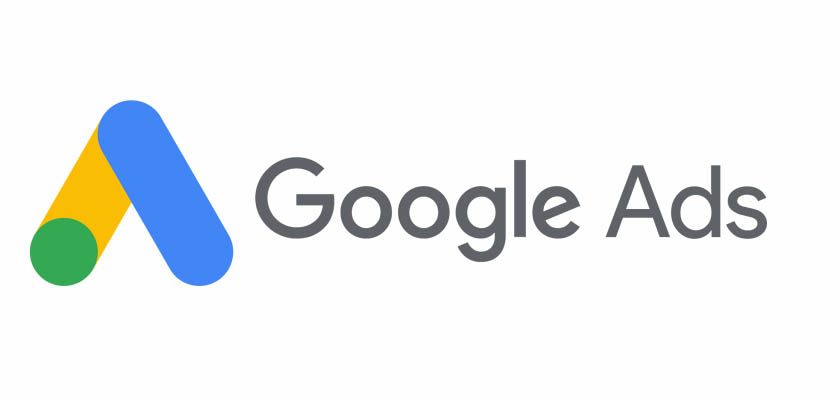 Produkte:Google Ads - Media-Budget	Laufzeit 12 Monate	AboGoogle Ads - Basic		Laufzeit 6 Monate	kein AboGoogle Ads - Starter		Laufzeit 3 Monate	kein Abo 
nur 1x pro Kunde verkaufbarGoogle Ads - Großkunden	Laufzeit 12 Monate	AboGoogle Local Ads		Laufzeit 12 Monate	AboFür welche Kunden ist das Produkt geeignet?Bedarfsdeckende WerbungProdukte bzw. Dienstleistungen anbieten nach denen konkret gesucht wirdOnline-ShopsFür welche Kunden ist das Produkt NICHT geeignet:Produkte/Dienstleistungen die zu spezifisch sind, Nischenprodukte
zB Schulungen für Automationstechnik auf CP-8022Neueröffnungen, Produktvorstellungen, neue DienstleistungAktionenUSP‘sKunden die Reichweite und Bekanntheit steigern wollenAllgemeine monatliche Budgetierungsempfehlungen:Landesebene ab		€ 1.500,-Bundesebene ab 		€ 750,- (ausgenommen Burgendland u. Vorarlberg)Bundeshauptstädte ab 		€ 300,- (ausgenommen Wien)Wien ab			€ 750,- (jedoch sehr Branchenabhängig)Zusätzlich sind folg. Punkte bei Google-Kampagnen zu unterlassen:Keine Kombination aus Google Ads und Local Ads verkaufen
Wünscht der Kunde eine Standorterweiterung in seinen Google Ads, dann bitte den Vermerk: "Anzeigen mit GMB verknüpfen" am Auftrag hinzufügenZusätzlich sollten folg. Punkte im Kundengespräch zu Google Ads beachtet werden:Keine Versprechungen machen auf der ersten Position zu stehen (= Budgetfrage)Wie ist die allgemeine Auffindbarkeit auf Google unter den Top 3 Suchbegriffen des Kunden?Werben Konkurrenten mit dem Firmennamen des KundenSocial Media Ads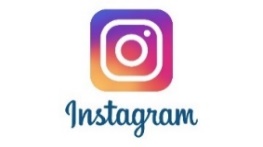 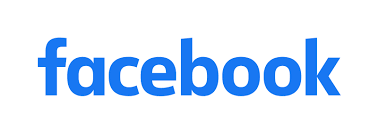 Produkte:Social Media - Media-Budget	Laufzeit 12 Monate	AboSocial Media - Basic		Laufzeit 6 Monate	kein AboFacebook - Starter		Laufzeit 3 Monate	kein Abo
nur 1x pro Kunde verkaufbarFür welche Kunden ist das Produkt geeignet?Bedarfsweckende WerbungNeueröffnungen, Produktvorstellungen, neue DienstleistungAktionenUSP‘sKunden die Reichweite und Bekanntheit steigern wollenOnline-ShopsFür welche Kunden ist das Produkt NICHT geeignet:Kunden die ausschließlich auf Conversions und Absatz zielenProdukte bzw. Dienstleistungen anbieten nach denen konkret gesucht werden sollAllgemeine monatliche Budgetierungsempfehlungen:Landesebene ab		€ 1.000,-Bundesebene ab 		€ 500,- (ausgenommen Burgendland u. Vorarlberg)Bundeshauptstädte ab 		€ 300,- (ausgenommen Wien)Wien ab			€ 500,- (jedoch sehr Branchenabhängig)Zusätzlich sind folg. Punkte bei Social Media-Kampagnen zu unterlassen:Es werden KEINE Beiträge gepostetEs ist KEINE Erfolgsmessung möglichWerbeanzeigen können nicht auf Facebookseiten ausgespielt werdenZusätzlich sollten folg. Punkte im Kundengespräch zu Social Media Ads beachtet werden:Kundenmitarbeit ist erforderlich für die Übergabe der Adminrechte bei bestehender Facebook UnternehmenseiteWenn eine Facebook Unternehmensseite vorhanden ist, prüfen ob auch der Kunde der Ersteller ist, da sonst keine Adminrechte übergeben werden können!Facebook/Instagram ist keine SUCHPLATTFORM, es wird auf Interessenbasis ausgespielt und es können nur Interessen gewählt werden die in Facebook/Instagram vorhanden sind. Nutze dafür den WERBEPLANER!Microsoft Advertising Ads (Bing Ads)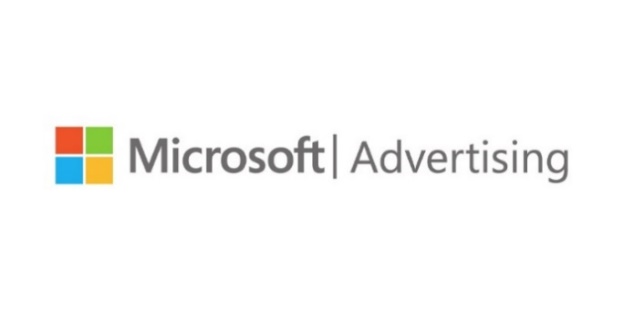 Produkte:Microsoft Advertising		Laufzeit 12 Monate	AboFür welche Kunden ist das Produkt geeignet?Bedarfsdeckende WerbungProdukte bzw. Dienstleistungen anbieten nach denen konkret gesucht wirdAlternative Suchmaschinen (ecosia.org, duckduckgo.com, bing.com, yahoo.com,…)Alexa (=Amazon) SuchanfragenOnline-ShopsFür welche Kunden ist das Produkt NICHT geeignet:Produkte/Dienstleistungen die zu spezifisch sind, Nischenprodukte
zB Schulungen für Automationstechnik auf CP-8022Neueröffnungen, Produktvorstellungen, neue DienstleistungAktionenUSP’sKunden die Reichweite und Bekanntheit steigern wollenAllgemeine monatliche Budgetierungsempfehlungen:Landesebene ab		€ 100,-Bundesebene ab 		€ 50,- (ausgenommen Burgendland u. Vorarlberg)Bundeshauptstädte ab 		nicht empfohlenZusätzlich sollten folg. Punkte im Kundengespräch zu Microsoft Advertising Ads beachtet werden:Keine Versprechungen machen auf der ersten Position zu stehen (= Budgetfrage)Werben Konkurrenten mit dem Firmennamen des KundenBanner und Video Ads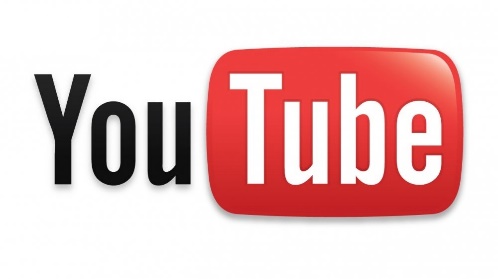 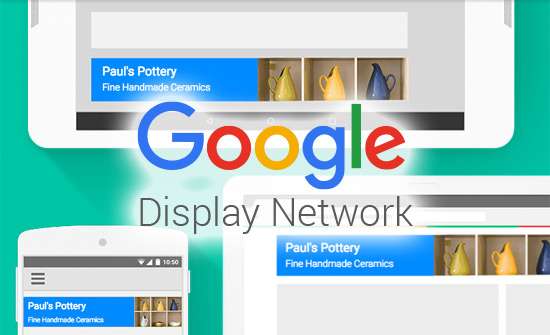 Produkte:Google Ads Banner - Media Budget	Laufzeit 12 Monate	AboGoogle Ads Banner - Media Budget	Laufzeit 6 Monate	kein AboGoogle Ads Banner - Starter		Laufzeit 3 Monate	kein Abo
nur 1x pro Kunde verkaufbarYouTube Ads				Laufzeit 12 Monate	AboYouTube Video				Laufzeit 12 Monate	AboYouTube Banner			Laufzeit 12 Monate	AboFür welche Kunden ist das Produkt geeignet?Bedarfsweckende WerbungNeueröffnungen, Produktvorstellungen, neue DienstleistungAktionenUSP‘sKunden die Reichweite und Bekanntheit steigern wollenOnline-ShopsFür welche Kunden ist das Produkt NICHT geeignet:Kunden die ausschließlich auf Conversions und Absatz zielenProdukte bzw. Dienstleistungen anbieten nach denen konkret gesucht werden sollAllgemeine monatliche Budgetierungsempfehlungen:Landesebene ab		€ 1.000,-Bundesebene ab 		€ 500,- (ausgenommen Burgendland u. Vorarlberg)Bundeshauptstädte ab 		€ 200,- (ausgenommen Wien)Wien ab			€ 500,-Zusätzlich sind folg. Punkte bei Banner-Kampagnen zu unterlassen:Banner werden auf Zielgruppen im Google Displaynetzwerk ausgerichtet. Eine spezielle Ausspielung auf Seiten oder Youtube-Kanälen ist nur schwer möglich, da der Werbeplatz zur Verfügung gestellt werden muss und daher nicht garantiert werden kann.Zusätzlich sollten folg. Punkte im Kundengespräch zu Banner Ads beachtet werden:Sind passende Videos vorhanden (YouTube), wir erstellen diese nicht! Der Kunde kann ein Video über uns kaufen (Central Studios), oder stellt ein bereits vorhandenes zur VerfügungJob Ads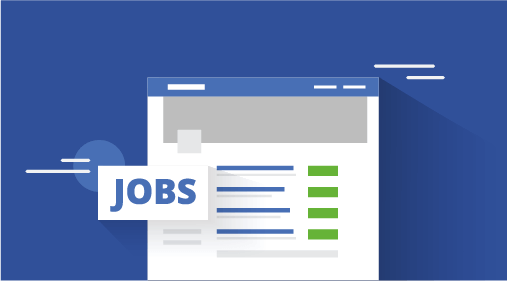 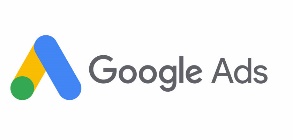 Produkte:Jobanzeigen bei Google und Facebook		Laufzeit 3 Monate	kein AboFür welche Kunden ist das Produkt geeignet?Spezifische JobausschreibungFür welche Kunden ist das Produkt NICHT geeignet:Ganzjährige JobsucheAllgemeine JobsucheAllgemeine monatliche Budgetierungsempfehlungen:Landesebene ab		nicht empfohlenBundesebene ab 		nicht empfohlenBundeshauptstädte ab 		€ 500,-Zusätzlich sind folg. Punkte bei Job-Kampagnen zu unterlassen:Es ist KEINE Erfolgsmessung möglichZusätzlich sollten folg. Punkte im Kundengespräch zu Job Ads beachtet werden:Wenn Facebookpage vorhanden ist, prüfen ob auch der Kunde der Ersteller ist, da sonst keine Adminrechte übergeben werden können!Job-Werbung muss mit Website abgestimmt sein
Jobsuchen können nur dann erstellt werden wenn auch auf der Website des Kunden eine Landingpage (zB Jobs) dazu existiert. Auf Google führt dies bis zur Ablehnung der Anzeige (= keine Relevanz)Special- und Zusatzprodukte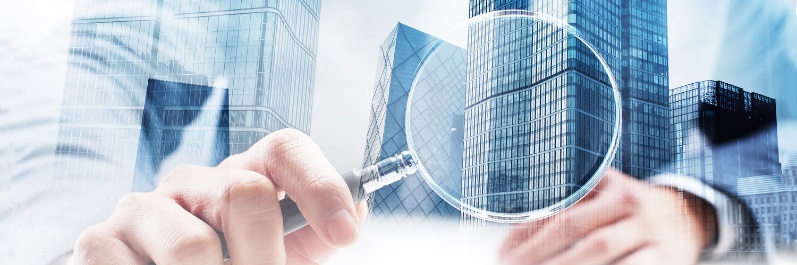 Diese Produkte können zu FAST jedem Produkt oder auch Stand-Alone angeboten werdenProdukte:Einrichtung erweiterte Erfolgsmessung		Laufzeit: 12 Monate	AboEinrichtung erweiterte Erfolgsmessung		Laufzeit: 6 Monate	kein Abo
Nur in Kombination mit neuem oder bestehendem Google Media-Budget.
Facebook Unternehmensseite			einmalige Erstellung
Google Ads Banner-Erstellung			einmalige Erstellung
Messbare Rufnummer				Laufzeit: 12 Monate	Abo
Ist auch im Produkt "Einrichtung erweiterte Erfolgsmessung" gratis enthalten
Landingpage Produkte:Nur in Kombination mit der jeweiligen Kampagne buchbar. Dies ist eine 1-seitige Landingpage mit eigener URL und nur für die Laufzeit der Kampagne. Die Erstellung erfolgt vom Websiteservice.Google Ads Kontaktseite			Laufzeit: 12 Monate	AboGoogle Ads Kontaktseite			Laufzeit: 6 Monate	kein Abo
Für Google Media-BudgetFacebook-Kunden Landingpage			Laufzeit: 12 Monate	AboFacebook-Kunden Landingpage			Laufzeit: 6 Monate	kein Abo
Für Social Media-BudgetLandingpage Jobanzeigen			Laufzeit: 3 Monate	kein Abo
Für "Jobanzeigen bei Google und Facebook"-BudgetSpezialprodukte:Google Ads - Shopping Basic			Laufzeit: 12 Monate	Abo
max. 10 ProdukteGoogle Ads - Shopping				Laufzeit 12 Monate	Abo
unbeschränkte Anzahl an ProduktenDie Shopping Ads werden ausnahmslos in Deutschland erstellt und auch betreut (Hamburg).Budget inkl. SPSocial Media/BingGoogle€ 50,- bis € 299,-45 %49 %€ 300,- bis € 499,-40 %44 %€ 500,- bis € 999,-35 %39 %€ 1.000,- bis € 1.999,-30 %34 %Ab € 2.000,-25 %29 %